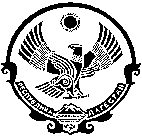 РЕСПУБЛИКА ДАГЕСТАНМУНИЦИПАЛЬНОЕ ОБРАЗОВАНИЕ«СЕЛО НАСКЕНТ» ЛЕВАШИНСКОГО РАЙОНАСОБРАНИЕ ДЕПУТАТОВ СЕЛЬСКОГО ПОСЕЛЕНИЯ368315 Республика Дагестан Левашинский район с. Наскент mo-naskent@mail.ru тел. 89654859444  с. Наскент                                                                                    28.03.2021г.                              РЕШЕНИЕ № 7           В соответствии Федерального закона от 6 октября 2003 года № 131-ФЗ «Об общих принципах организации местного самоуправления в Российской Федерации», и Регламентом «О порядке внутренней организации деятельности, правила и процедуры работы Собрания депутатов» сельского поселения «село Наскент» и Уставом МО «село Наскент» на основании протокола от 28.03.2021 года.                                          РЕШИЛО:1. Утвердить на должность заместителя Председателя Собрания депутатов «село Наскент» Абдулвагапова Осадула Хасбулаевича.2. Настоящее решение опубликовать в районной и в сети интернет на официальном сайте администрации МО «село Наскент»Председатель Собрания депутатов                                           Р.М. ИбрагимовРЕСПУБЛИКА ДАГЕСТАНМУНИЦИПАЛЬНОЕ ОБРАЗОВАНИЕ«СЕЛО НАСКЕНТ» ЛЕВАШИНСКОГО РАЙОНАСОБРАНИЕ ДЕПУТАТОВ СЕЛЬСКОГО ПОСЕЛЕНИЯ368315 Республика Дагестан Левашинский район с. Наскент mo-naskent@mail.ru тел. 89654859444  Заседания Собрания депутатов сельского собрания «село Наскент» 28 марта 2021 г.                                                                             16-15 час.  Председатель- Председатель Собрания депутатов-Ибрагимов Р.М.Секретарь- Газиев К.А.Всего депутатов-11Присуствовало-8                                                                                                     Повестка дня-выборы на должность заместителя Председателя сельского Собрания депутатовПредседателя Собрания депутатов Ибрагимова Р.М. открыл собрание он разъяснил, что необходимо выбрать заместителя (помощника) Председателя Собрания депутатов. Слово взял депутат Магомедов О.О. он предложил кандидатуру на должность заместителя Председателя сельского Собрания депутатовАбдулвагапова О.Х.   В результате открытого голосования кандидатуру Абдулвагапова О.Х.одобрили все 8 (восемь) депутатов.   Большинством голосов заместителем Председателем Собрания депутатов МО «село Наскент» избран Абдулвагапова О.Х.Председательствующий       ____________                       Магомедов А.З.Секретарь                                ____________                      Газиев К.А.   